Publicado en  el 12/03/2015 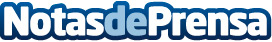 El proyecto Almacena de Red Eléctrica culmina satisfactoriamente su primer año en pruebasEl proyecto Almacena, en el que Red Eléctrica de España ha invertido más de 3,5 millones de euros, ha culminado satisfactoriamente su primer año en servicio, en el que la compañía ha realizado 180 ciclos diarios de carga y descarga total de este sistema de almacenamiento electroquímico de energía eléctrica.Datos de contacto:REENota de prensa publicada en: https://www.notasdeprensa.es/el-proyecto-almacena-de-red-electrica-culmina_1 Categorias: Sector Energético http://www.notasdeprensa.es